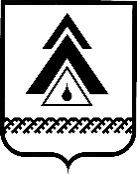 администрация Нижневартовского районаХанты-Мансийского автономного округа – ЮгрыПОСТАНОВЛЕНИЕО внесении изменений в приложения 1-4  к постановлению администрации района от 28.11.2018 № 2707 «Об утверждении Положения о муниципальных комиссиях по делам несовершеннолетних и защите их прав при администрации района, при городском поселении Излучинск, при городском поселении Новоаганск» В связи с кадровыми изменениями, в целях актуализации Положения                 о муниципальных комиссиях по делам несовершеннолетних и защите их прав при администрации района, при городском поселении Излучинск, при городском поселении Новоаганск:1. Внести в приложения 1-4 к постановлению администрации района                      от 28.11.2018 № 2707 «Об утверждении Положения о муниципальных комиссиях по делам несовершеннолетних и защите их прав при администрации района, при городском поселении Излучинск, при городском поселении Новоаганск»                            (с изменениями от 28.01.2019 № 207, от 22.04.2019 № 870, от 13.09.2019 № 1799, от 27.01.2020 № 111, от 31.07.2020 № 1173, от 09.02.2021 № 165, от 04.02.2022 № 154, от 04.05.2022 № 991, от 10.02.2023 № 104, от 15.05.2023 № 464) следующие изменения:1.1. В разделе IV приложения 1:1.1.1. Пункт 4.2 дополнить подпунктом 4.2.28 следующего содержания:«4.2.28. Координирует проведение органами и учреждениями системы профилактики безнадзорности и правонарушений несовершеннолетних в пределах своей компетенции индивидуальной профилактической работы в соответствии со статьей 5 Федерального закона "Об основах системы профилактики безнадзорности и правонарушений несовершеннолетних" в отношении семей, в которых несовершеннолетние проживают с лицами, имеющими судимость за совершение особо тяжких преступлений против жизни, здоровья, половой свободы личности либо за совершение преступлений против половой неприкосновенности несовершеннолетних.». 1.4. Приложение 2-4 изложить в следующей редакции:«Приложение 2 к постановлению администрации районаот 28.11.2018 № 2707Составмуниципальной комиссии по делам несовершеннолетних и защитеих прав при администрации района(далее – комиссия)Приложение 3 к постановлению администрации районаот 28.11.2018 № 2707Составмуниципальной комиссии по делам несовершеннолетних и защитеих прав при городском поселении Излучинск(далее – комиссия)Составмуниципальной комиссии по делам несовершеннолетних и защитеих прав при городском поселении Новоаганск(далее-комиссия)2. Отделу делопроизводства, контроля и обеспечения работы руководства управления обеспечения деятельности администрации района разместить постановление на официальном веб-сайте администрации района: www.nvraion.ru.3. Управлению общественных связей и информационной политики администрации района (С.Ю. Маликов) опубликовать постановление в приложении «Официальный бюллетень» к районной газете «Новости Приобья».4. Постановление вступает в силу после его официального опубликования (обнародования). 5. Контроль за выполнением постановления возложить на заместителя главы района по развитию предпринимательства, агропромышленного комплекса и местной промышленности Х.Ж. Абдуллина.Глава района                                                                                        Б.А. Саломатинот __.10.2023г. Нижневартовск№ ___          Абдуллин Ханиф Жавитович − заместитель главы района по развитию предпринимательства, агропромышленного комплекса и местной промышленности, председатель комиссии Злобина Эльмира ГайнулловнаСаянОльга Владимировна−− начальник отдела по организации деятельности комиссии по делам несовершеннолетних и защите их прав администрации района, заместитель председателя комиссии заместитель начальника отдела по организации деятельности комиссии по делам несовершеннолетних и защите их прав администрации района, заместитель председателя комиссии ТимофееваАнна Владимировна − главный специалист отдела по организации деятельности комиссии по делам несовершеннолетних и защите их прав администрации района, ответственный секретарь комиссииЧлены комиссии:Члены комиссии:Члены комиссии:Анисимова Светлана Владимировна‒главный специалист отдела по организации деятельности комиссии по делам несовершеннолетних и защите их прав администрации районаЧорич Анна Михайловна −исполняющий обязанности начальника управления культуры и спорта администрации района Алферов Александр Иванович−заместитель начальника управления образования и молодежной политики администрации района БоярскихНаталия Владимировна−заместитель директора филиала казенного учреждения Ханты-Мансийского автономного округа – Югры «Центроспас-Югория» по Нижневартовскому району (по согласованию) МещеряковАлександр Сергеевич− начальник филиала по Нижневартовскому району Федерального казенного учреждения «Уголовно-исполнительная инспекция» Управления федеральной службы исполнения наказания России по Ханты-Мансийскому автономному округу – Югре (по согласованию) ЕремеевСергей Александрович − заместитель руководителя по ЭВН бюджетного учреждения Ханты-Мансийского автономного округа – Югры «Нижневартовская районная больница» (по согласованию) Журавлева Оксана ВладимировнаМалышеваАлександра Иосифовна−_ начальник Управления социальной защиты населения, опеки и попечительства по городу Нижневартовску и Нижневартовскому району (по согласованию) директор бюджетного учреждения Ханты-Мансийского автономного округа – Югры «Нижневартовский районный комплексный центр социального обслуживания населения» (по согласованию)Кумаков Сираждин Абдулхакимович− заместитель начальника полиции по охране общественного порядка Межмуниципального отдела Министерства внутренних дел Российской Федерации «Нижневартовский» (по согласованию) Мартынов Олег Геннадьевич − начальник отдела надзорной деятельности и профилактической работы (по Нижневартовскому району) управления надзорной деятельности и профилактической работы Главного управления Министерства Российской Федерации по делам гражданской обороны, чрезвычайным ситуациям и ликвидации последствий по Ханты-Мансийскому автономному округу – Югре (по согласованию) Перов Владимир Андреевич− руководитель следственного отдела по Нижневартовскому району Следственного управления Следственного комитета Российской Федерации по Ханты-Мансийскому автономному округу – Югре (по согласованию)ТихоноваИрина Владимировна−директор казенного учреждения Ханты-Мансийского автономного округа – Югры «Нижневартовский центр занятости населения» (по согласованию).Абдуллин Ханиф Жавитович − заместитель главы района по развитию предпринимательства, агропромышленного комплекса и местной промышленности, председатель комиссии заместитель главы района по развитию предпринимательства, агропромышленного комплекса и местной промышленности, председатель комиссии Злобина Эльмира Гайнулловна−начальник отдела по организации деятельности комиссии по делам несовершеннолетних и защите их прав администрации района, заместитель председателя комиссии начальник отдела по организации деятельности комиссии по делам несовершеннолетних и защите их прав администрации района, заместитель председателя комиссии СаянОльга Владимировна−заместитель начальника отдела по организации деятельности комиссии по делам несовершеннолетних и защите их прав администрации района, заместитель председателя комиссиизаместитель начальника отдела по организации деятельности комиссии по делам несовершеннолетних и защите их прав администрации района, заместитель председателя комиссииАнисимоваСветлана Владимировна−главный специалист отдела по организации деятельности комиссии по делам несовершеннолетних и защите их прав администрации района, ответственный секретарь комиссииглавный специалист отдела по организации деятельности комиссии по делам несовершеннолетних и защите их прав администрации района, ответственный секретарь комиссииЧлены комиссии:Члены комиссии:Члены комиссии:Члены комиссии:Члены комиссии:Алферов Александр Иванович−−заместитель начальника управления образования и молодежной политики администрации района заместитель начальника управления образования и молодежной политики администрации района Вершкова Наталья Сергеевна Гуляева Татьяна ПавловнаДедюхинаНадежда Владимировна‒−−‒−−исполняющий обязанности заместителя директора муниципального автономного учреждения дополнительного образования «Спортивная школа Нижневартовского района» (по согласованию) заместитель начальника Управления социальной защиты населения, опеки и попечительства по городу Нижневартовску и Нижневартовскому району (по согласованию)председатель правления общественной организации «Центр семейной культуры» Нижневартовского района (по согласованию)исполняющий обязанности заместителя директора муниципального автономного учреждения дополнительного образования «Спортивная школа Нижневартовского района» (по согласованию) заместитель начальника Управления социальной защиты населения, опеки и попечительства по городу Нижневартовску и Нижневартовскому району (по согласованию)председатель правления общественной организации «Центр семейной культуры» Нижневартовского района (по согласованию)Демидов Геннадий Анатольевич ‒‒заведующий наркологическим кабинетом, врач психиатр-нарколог бюджетного учреждения Ханты-Мансийского автономного округа – Югры «Нижневартовская районная больница» (по согласованию) заведующий наркологическим кабинетом, врач психиатр-нарколог бюджетного учреждения Ханты-Мансийского автономного округа – Югры «Нижневартовская районная больница» (по согласованию) Заводская Ирина Витальевна‒‒глава городского поселения Излучинск (по согласованию)глава городского поселения Излучинск (по согласованию)Кумаков Сираждин Абдулхакимович‒‒заместитель начальника полиции по охране общественного порядка Межмуниципального отдела Министерства внутренних дел Российской Федерации «Нижневартовский» (по согласованию)заместитель начальника полиции по охране общественного порядка Межмуниципального отдела Министерства внутренних дел Российской Федерации «Нижневартовский» (по согласованию)Романова Марина Юрьевна‒‒заведующий отделением социального сопровождения граждан бюджетного учреждения Ханты-Мансийского автономного округа – Югры «Нижневартовский районный комплексный центр социального обслуживания населения» (по согласованию)заведующий отделением социального сопровождения граждан бюджетного учреждения Ханты-Мансийского автономного округа – Югры «Нижневартовский районный комплексный центр социального обслуживания населения» (по согласованию)ДуроваОльга Геннадьевна‒‒исполняющий обязанности директора муниципального автономного учреждения дополнительного образования «Спектр»исполняющий обязанности директора муниципального автономного учреждения дополнительного образования «Спектр»Субханкулов Роман Рафаэлевич ‒‒председатель Нижневартовского районного местного отделения Всероссийской общественной организации «Молодая Гвардия Единой России», главный специалист отдела дополнительного образования и воспитательной работы управления образования и молодежной политики администрации района.Приложение 4 к постановлению администрации районаот 28.11.2018 № 2707председатель Нижневартовского районного местного отделения Всероссийской общественной организации «Молодая Гвардия Единой России», главный специалист отдела дополнительного образования и воспитательной работы управления образования и молодежной политики администрации района.Приложение 4 к постановлению администрации районаот 28.11.2018 № 2707Абдуллин Ханиф Жавитович − − − заместитель главы района по развитию предпринимательства, агропромышленного комплекса и местной промышленности, председатель комиссии Филатов Алексей Александрович ‒‒‒заместитель главы городского поселения Новоаганск, заместитель председателя комиссии (по согласованию) Злобина Эльмира Гайнулловна‒‒‒начальник отдела по организации деятельности комиссии по делам несовершеннолетних и защите их прав администрации района, заместитель председателя комиссии Саян Ольга Владимировна‒‒‒Заместитель начальника отдела по организации деятельности комиссии по делам несовершеннолетних и защите их прав администрации района, ответственный секретарь комиссии Члены комиссии:Члены комиссии:Члены комиссии:Члены комиссии:Члены комиссии:Алферов Александр Иванович‒‒‒заместитель начальника управления образования и молодежной политики администрации района АйваседаЛеонид Леонидович‒‒‒инструктор по спорту МКУ «Учреждение по обеспечению деятельности органов местного самоуправления», член районного отделения общественной организации «Спасение-Югры»(по согласованию)Десятник Оксана Николаевна‒‒‒исполняющий обязанности директора муниципального автономного учреждения Новоаганская спортивная школа «Олимп» Константинова Ольга Владимировна Константинова Ольга Владимировна ‒исполняющий обязанности директора районного муниципального автономного учреждения «Дворец культуры «Геолог» (по согласованию) исполняющий обязанности директора районного муниципального автономного учреждения «Дворец культуры «Геолог» (по согласованию) ЛедовскаяЕлена Ивановна‒‒‒заместитель главного врача по медицинской части бюджетного учреждения Ханты-Мансийского автономного округа-Югры «Новоаганская районная больница» (по согласованию) Осипович Юлия Владимировна‒‒‒заведующий филиалом бюджетного учреждения Ханты-Мансийского автономного округа − Югры «Нижневартовский районный комплексный центр социального обслуживания населения» (по согласованию) Петров Сергей Николаевич‒‒‒начальник пожарной части гп. Новоаганск филиала казенного учреждения Ханты-Мансийского автономного округа-Югры «Центроспас-Югория» по Нижневартовскому району (по согласованию) Поль Елена Григорьевна‒‒‒глава городского поселения Новоаганск (по согласованию) Стрижов Сергей Александрович‒‒‒исполняющий обязанности начальника отдела полиции № 2 (дислокация в пгт. Новоаганске) Межмуниципального отдела Министерства внутренних дел Российской Федерации «Нижневартовский» (по согласованию) ТимофееваАнна Владимировна‒‒‒главный специалист отдела по организации деятельности комиссии по делам несовершеннолетних и защите их прав администрации района.».